    Направляю  Вам  повестку 36-го заседания Собрания депутатов Карталинского муниципального района, которое состоится 29 июня  2023 года в 14-00 часов местного времени в большом зале администрации Карталинского муниципального района. Прошу не планировать командировки и другие мероприятия в этот день.О выполнении за 2022 год и 1  полугодие 2023 года муниципальной   программы "Развитие дорожного хозяйства и транспортной доступности в Карталинском муниципальном районе на 2022-2025 годы (Шатилова М.А.).О внесении изменений в решение Собрания депутатов Карталинского муниципального района от 13.12.2022 года № 390 (Шатилова М.А.).О внесении изменений в решение Собрания депутатов Карталинского муниципального района от 27.05.2021г.  №132 (Шатилова М.А.).О внесении изменений в Решение Собрания депутатов Карталинского муниципального района от 22.12.2022 года № 399 «О бюджете Карталинского муниципального района на 2023 год и на плановый период 2024-2025г.г.» (Свертилова Н.Н.).О согласовании замены части дотации на выравнивание бюджетной обеспеченности    Карталинскому муниципальному району дополнительным нормативом отчислений от налога на доходы физических лиц (Свертилова Н.Н.).О работе отдела  экологии Управления строительства, инфраструктуры  и ЖКХ Карталинского муниципального района за 2022 год и 1 полугодие 2023 года (Шалашова Н.А.). О присуждении премии Собрания депутатов Карталинского муниципального района работникам физической культуры, спорта и туризма  (Слинкин Е.Н.).О выполнении за 2022 год и 1  полугодие 2023 года муниципальной   программы "Укрепление материально-технической базы учреждений культуры и спорта Карталинского муниципального района на 2022-2025 годы" (Михайлова Т.С.).Об итогах проведения весенне-полевых работ и готовности хозяйств района к работе по заготовке кормов (Постолов П.А.).Разное.Председатель Собрания депутатовКарталинского муниципального района                                              Е.Н. Слинкин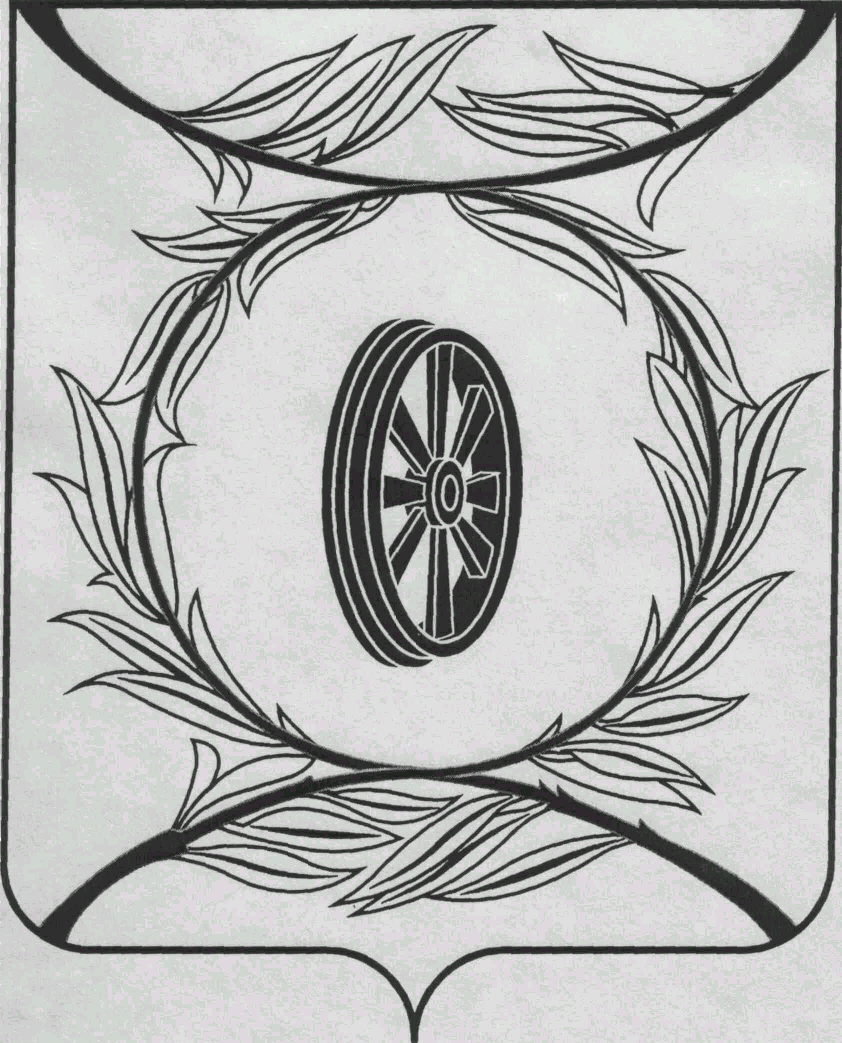                СОБРАНИЕ ДЕПУТАТОВ
                    КАРТАЛИНСКОГО  
          МУНИЦИПАЛЬНОГО РАЙОНА             457351, Челябинская область
           город Карталы, улица Ленина, 1
           телефон/факс : (835133)  2-20-57
          от 27 июня 2023 года №171телефон : (835133) 2-28-90от ____ января 2014  года №_____Депутатам Собрания депутатов Кмр,Приглашённым,Докладчикам
